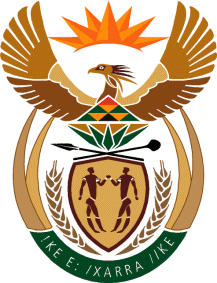 MINISTERHUMAN SETTLEMENTS, WATER AND SANITATIONNATIONAL ASSEMBLYQUESTION FOR WRITTEN REPLYQUESTION NO.: 1265	DATE OF PUBLICATION: 14 MAY 2021Ms E L Powell (DA) to ask the Minister of Human Settlements, Water and Sanitation:(1)	What (a) is the (i) name, (ii) position and (iii) remuneration and (b) are details of any additional remuneration, incentives and bonuses awarded to each member of the Human Settlements Command Centre during the course of either their ordinary and/or the Human Settlements Command Centre duties between 1 March 2020 and 1 October 2020;(2)	what are the details of the (a) date of each meeting and (b) minutes of each meeting that occurred between 1 March 2020 and 1 October 2020?				NW1456EREPLY:(1) (a)	Honourable Member, the National Human Settlements Command Centre (HSCC) was established as an inter-governmental operational co-ordination platform to support the work of the National and Provincial Departments of Human Settlements, Provinces, as well as the Metropolitan Municipalities in between meetings of Technical MinMec meetings.  The meetings of the HSCC were attended by officials employed in public institutions from the three spheres of government.(b) There was no additional remuneration, incentives and bonuses in respect of the work of the HSCC.(2)(a)&(b) I am informed that the HSCC met on the following dates: 8 April 202011 April 202014 April 202022 April 202029 April 202013 May 2020